*Как белочка зимует*Автор: Г. Скребицкий и В. Чаплина Белке зимой ни мороз, ни ветер не страшны. Как закрутит метель, непогода - белка скорей к своему гнезду спешит. Гнездо у белки, как у птицы, устроено: из веток, из сучьев. Да как сделано-то ловко - будто большой шар, круглое, а сбоку лазейка. Внутри гнездо сухой мягкой подстилкой выстлано: уютно в нем, тепло. Заберется белочка в гнездо, а чтобы холодный ветер не задувал, еще лазейку подстилкой закроет. Потом свернется клубочком, пушистым хвостиком прикроется и спит. А снаружи ледяной ветер так и воет, так и несет мелкий колючий снег. Утихнет непогода, белочка из гнезда вылезет, встряхнется и поскачет с дерева на дерево - еду себе добывать: где еловую шишку сорвет, где сухой гриб разыщет, который сама летом на суку сушить оставила. Но главная еда у белки еще с осени в кладовочке запасена - в дупле старого дерева. Там у нее и жёлуди и орехи есть - на всю зиму запасов хватит.          Понравился тебе рассказ?1. Что нового ты узнала о жизни белочки?2. Как сделано гнездо белочки?3. Кто враги у белочки?4. Какие припасы белочка заготавливает на зиму?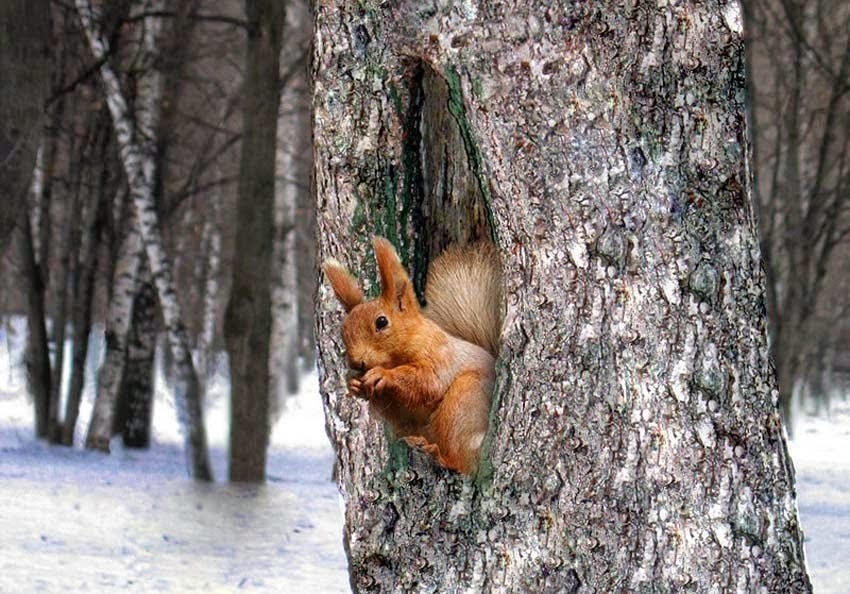 